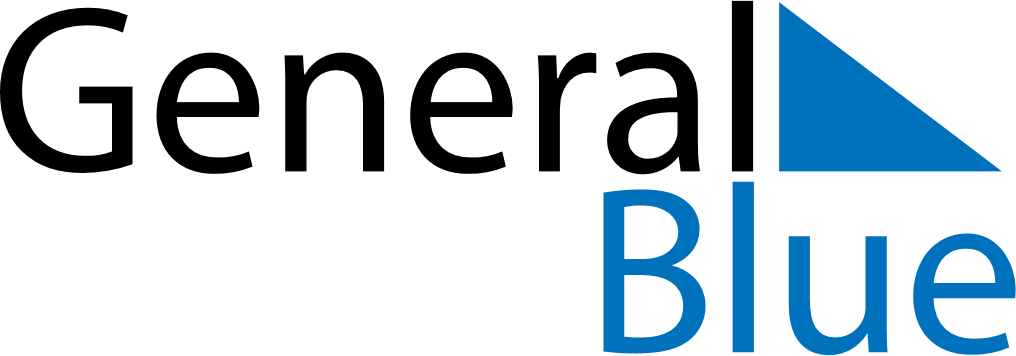 April 2028April 2028April 2028AustriaAustriaMondayTuesdayWednesdayThursdayFridaySaturdaySunday12345678910111213141516Easter SaturdayEaster Sunday17181920212223Easter Monday24252627282930